What I eat (ce que je mange) : questions1) Place les numéros des photos au bon endroit sur la carte du monde.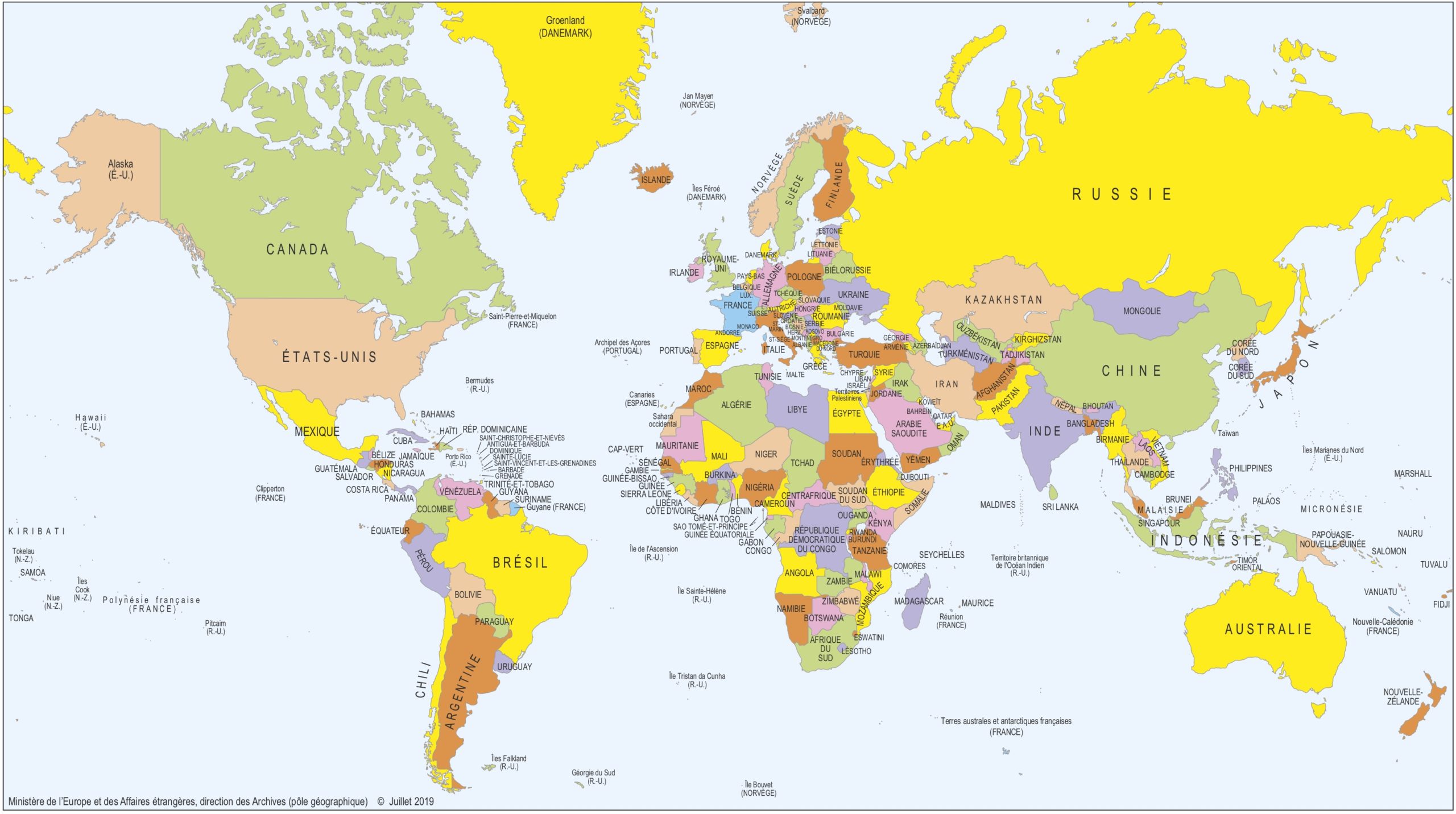 2) Regarde la photo 2. Les repas te semblent-ils équilibrés ? Pourquoi ?=>																					3) Regarde la photo 4. Les repas te semblent-ils équilibrés ? Pourquoi ?=>																					4) Regarde la photo 6. L’adolescente canadienne est végétarienne. Qu’est-ce que ça signifie ?=>																					5) Regarde les différentes photos et intéresse-toi particulièrement aux boissons. Que constates-tu (diversité, quantité, …)=>																					